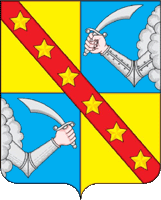 Администрация муниципального образования сельское поселение «Чертолино» Ржевского района Тверской области   П О С Т А Н О В Л Е Н И Е	01.06.2020№ 27
Об организации пожарно-профилактической работы в жилом секторе и на объектах с массовым пребыванием людей на территории муниципального образования сельское поселение «Чертолино».   В соответствии с Федеральными законами от 06.10.2003 № 131-ФЗ «Об общих принципах организации местного самоуправления в Российской Федерации», от 21.12.1994 № 69-ФЗ «О пожарной безопасности», Администрация сельского поселения «Чертолино»ПОСТАНОВЛЯЕТ:1. Утвердить Положение о порядке организации и проведения пожарно-профилактической работы в жилом секторе и на объектах с массовым пребыванием людей в границах муниципального образования сельское поселение «Чертолино» согласно приложению.2. Назначить лицом, ответственным за проведение противопожарной пропаганды и обучение населения мерам пожарной безопасности заместителя Главы администрации сельского поселения «Чертолино».              3. Настоящее постановление подлежит  обнародованию в установленном порядке и размещению на официальном сайте администрации сельского поселения «Чертолино» в информационно-телекоммуникационной сети Интернет4. Контроль за исполнением настоящего постановления оставляю за собой.И.о.Главы  сельского поселения  «Чертолино»                              Ржевского района                                                                                                 И.В.Тихомирова